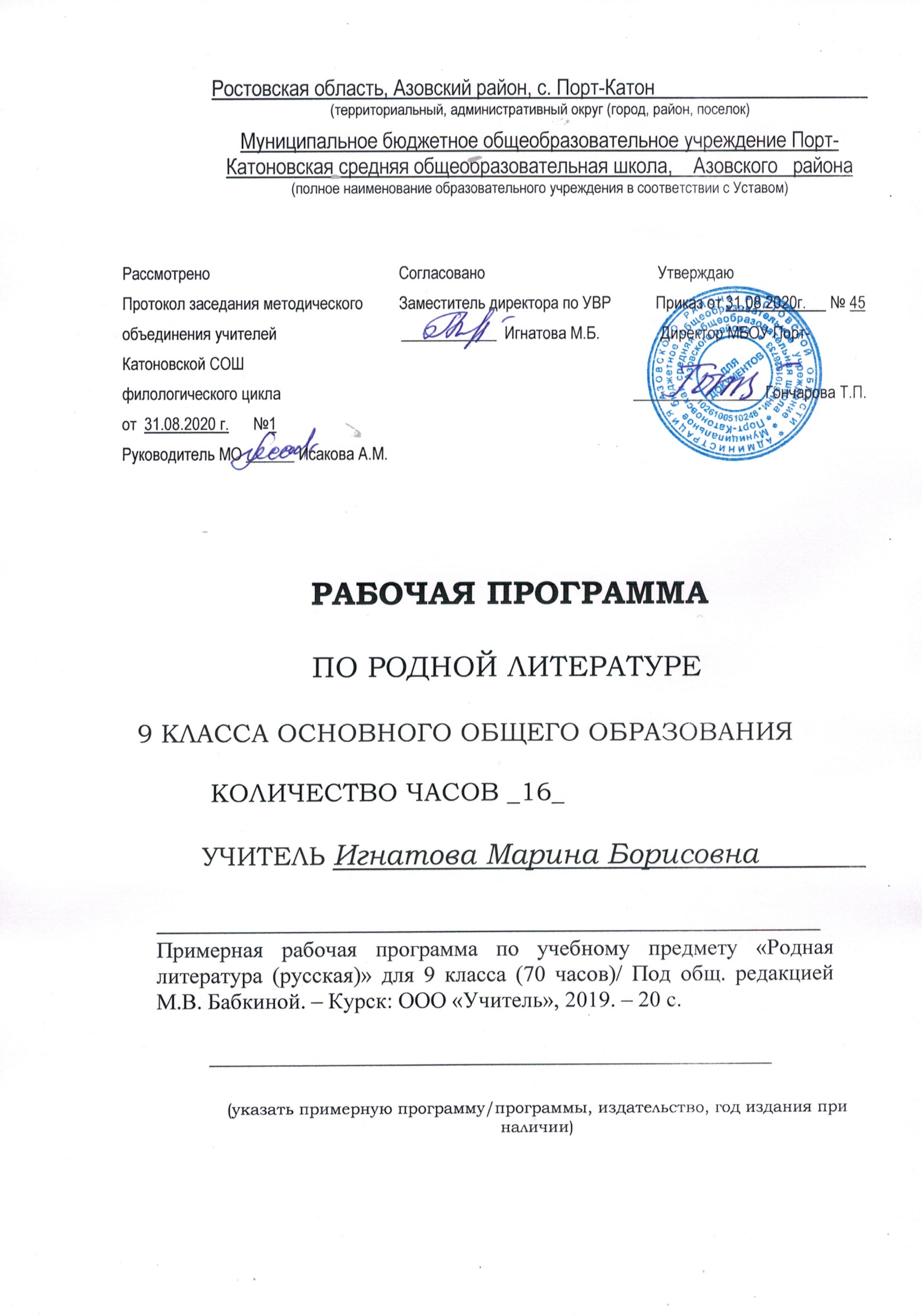                         РАБОЧАЯ ПРОГРАММА ПО УЧЕБНОМУ ПРЕДМЕТУ«РОДНАЯ ЛИТЕРАТУРА(РУССКАЯ)»9 классНормативную правовую основу настоящей программы по учебному предмету «Родная литература (русская)» составляют следующие документы:Федеральный закон от 29.12.2012 № 273-Ф3 «Об образовании в Российской Федерации» (в редакции Федерального закона от 03.08.2018 № 317- ФЗ «О внесении изменений в статьи 11 и 14 Федерального закона "Об образовании в Российской Федерации»): часть 5.1 статьи 11 «Федеральные государственные образовательные стандарты и федеральные государственные требования. Образовательные стандарты»; части 4 и 6 статьи 14 «Язык образования»;Приказ Минобрнауки России от 17.12.2010 № 1897 «Об утверждении федерального государственного образовательного стандарта основного общего образования» с изменениями и дополнениями от 31.12.2015 № 1577 (п.п. 11.1, 11.2; п. 11.3 (п. 4); п.18.3.1);Приказ Минобрнауки России от 30.08.2013 № 1015 «Об утверждении Порядка организации и осуществления образовательной деятельности по основным общеобразовательным программам – образовательным программам начального общего, основного общего и среднего общего образования».Примерная программа (далее – программа) разработана на основе требований федерального государственного образовательного стандарта основного общего образования к результатам освоения основной образовательной программы основного общего образования по учебному предмету «Родная литература (русская)», входящему в образовательную область «Родной язык и родная литература».Программа включает пояснительную записку, в которой раскрываются цели изучения родной русской литературы, определяется место учебного предмета «Родная литература (русская)» в учебном плане, раскрываются основные подходы к отбору содержания курса, характеризуются его основные содержательные линии.Программа устанавливает требования к результатам освоения основной образовательной программы основного общего образования по русской родной литературе на личностном, метапредметном и предметном уровнях, примерное содержание учебного предмета «Русская родная литература».ПОЯСНИТЕЛЬНАЯ ЗАПИСКАЦели изучения учебного предмета «Родная литература (русская)»Программа учебного предмета «Родная литература (русская)» разработана для функционирующих в субъектах Российской Федерации образовательных организаций, реализующих наряду с обязательным курсомрусской литературы (изучение русской литературы как родно. Содержание программы ориентировано на сопровождение и поддержку основного курса русской литературы, обязательного для изучения во всех школах Российской Федерации, и направлено на достижение результатов освоения основной образовательной программы основного общего образования по русской литературе, заданных соответствующим федеральным государственным образовательным стандартом. В то же время цели курса русской литературы в рамках образовательной области «Родной язык и родная литература» имеют свою специфику, обусловленную дополнительным характером курса.В соответствии с этим в курсе русской родной литературы актуализируются следующие цели:воспитание духовно развитой личности, обладающей гуманистическим мировоззрением, национальным самосознанием, чувством патриотизма через приобщение учащихся к искусству слова, богатству русской родной литературы;формирование потребности в систематическом чтении как средстве познания мира и себя в этом мире, гармонизации отношений человека и общества, многоаспектного диалога;осознание значимости чтения и изучения родной литературы для своего дальнейшего развития;понимание родной литературы как одной из основных национально- культурных ценностей народа, как особого способа познания жизни;воспитание квалифицированного читателя со сформированным эстетическим вкусом;овладение процедурами смыслового и эстетического анализа текста на основе понимания принципиальных отличий литературного художественного текста от научного, делового, публицистического.Место учебного предмета «Родная литература (русская)» в учебном планеВажное значение в формировании духовно богатой личности с высокими нравственными идеалами и эстетическими потребностями имеет русская художественная литература. Она обладает огромным воспитательным потенциалом, дающим возможность формировать ценностно-мировоззренческие ориентиры.Изучение предмета «Родная литература (русская)» в 9 классе рассчитано  на  0,5 часа в неделю, всего 16 часов в год.Основные содержательные линии программы учебного предмета«Родная литература (русская)»Как курс, имеющий частный характер, школьный курс русской родной литературы опирается на содержание основного курса, представленного в образовательной области «Русский язык и литература», сопровождает и поддерживает его. Основные содержательные линии настоящей программы (блоки программы) соотносятся с основными содержательными линиями основного курса русской литературы в образовательной организации, но не дублируют.В соответствии с этим в программе выделяются следующие блоки.СОДЕРЖАНИЕИЗ РУССКОЙ ПРОЗЫ XX ВЕКА (8 часов)М. Горький. Слово о писателе. «Мои университеты». Своеобразие композиции. Художественные особенности .М.Булгаков. «Собачье сердце» Нравственный выбор. Лучшие представители интеллигенции. Личные  переживания героя-рассказчика.      К.Г.Паустовский. Рассказ «Телеграмма». Композиция рассказа. Нравственные          проблемы. Авторская позиция. Роль пейзажа. Смысл названия.      М.А. Шолохов. Донские рассказы. Память о близких людях. Проблема утраты близких.      В .Закруткин «Матерь человеческая». Сюжет рассказа, герои. Проблема ответственности.      Женская судьба в годы Великой Отечественной войны в произведениях русских писателей.ИЗ РУССКОЙ ПОЭЗИИ XX ВЕКА (5 часов)     А.Блок. Символитическое пространство «Стихи о Прекрасной Даме»,      «На поле Куликовом»    С.Есенин.История и народ в творчестве С Есенина.     М.Цветаева. Час мировых сиротств «Вёрсты», «После России»     А.Ахматова. Книга «Подорожник»                                         ИЗ ЛИТЕРАТУРЫ ДОНСКОГО КРАЯ (3часа) А.П.Чехов -наш земляк. Жизненный и творческий путь.А.П.Чехов . «Степь»-переход от Чехонте к Чехову.А.П.Чехов «О сад ,мой сад!» Пьеса «Вишнёвый сад»ТРЕБОВАНИЯ К РЕЗУЛЬТАТАМ ОСВОЕНИЯ  ПРОГРАММЫ ПО РОДНОЙ ЛИТЕРАТУРЕ (РУССКОЙ)Изучение предметной области «Родной язык и родная литература» должно обеспечивать:воспитание ценностного отношения к родному языку и литературе на родном языке как хранителям культуры, включение в культурно-языковое поле своего народа;приобщение к литературному наследию своего народа;формирование причастности к свершениям и традициям своего народа; осознание исторической преемственности поколений, своейответственности за сохранение культуры народа;обогащение активного и потенциального словарного запаса, развитие у обучающихся культуры владения родным языком.Примерная  программа   направлена  на    достижение    личностных ,метапредметных и предметных результатов.Личностные результаты.Обучающийся научится:осознавать российскую гражданскую идентичность, свою этническую принадлежность, гуманистические, демократические и традиционные ценности многонационального российского общества; понимать историю, культуру своего народа, своего края, основ культурного наследия народов России и человечества; владеть языком своего народа; проявлять чувства гордости за свою Родину, прошлое и настоящее многонационального народа России, ответственности и долга перед Родиной;ответственно относиться к учению; проявлять готовность и способности к саморазвитию и самообразованию на основе мотивации к обучению и познанию;понимать	определяющую	роль	литературы	в	развитии интеллектуальных, творческих способностей и моральных качеств личности;владеть	социальными	нормами,	правилами	поведения,	ролями	и формами социальной жизни в группах и сообществах;проявлять нравственные чувства и нравственное поведение, осознанное и ответственное отношение к собственным поступкам;проявлять коммуникативную компетентность в общении и сотрудничестве со сверстниками, взрослыми в процессе образовательной, общественно полезной и других видах деятельности;осознавать значение семьи в жизни человека и общества, принимать ценности семейной жизни, проявлять уважительное и заботливое отношение к членам семьи;проявлять эстетическое сознание через освоение художественного наследия родной русской литературы.Обучающийся получит возможность научиться:осознавать эстетическую ценность русской литературы;оценивать ситуации с точки зрения правил поведения и этики; проявлять моральное сознание и компетентность в решении моральных проблем на основе личностного выбора.Метапредметные результаты:Познавательные.Обучающийся научится:осуществлять поиск нужного иллюстративного и текстового материала в дополнительных изданиях (в тои числе Интернет), рекомендуемых учителем;смысловому чтению;осуществлять запись указанной учителем информации;применять знаки, символы, модели, схемы, приведённые в учебной литературе, для решения учебных и познавательных задач;строить сообщения в устной и письменной форме на указанную тему;находить в содружестве с одноклассниками разные способы решения учебной задачи;воспринимать смысл познавательных текстов, выделять информацию из сообщений разных видов в соответствии с учебной задачей;анализировать изучаемые объекты с выделением существенных и несущественных признаков;определять	понятия,	устанавливать	аналогии,	классифицировать, устанавливать причинно-следственные связи.Обучающийся получит возможность научиться:осуществлять расширенный поиск информации в соответствии с заданиями учителя с использованием ресурсов библиотек, поисковых систем, медиаресурсов;находить самостоятельно разные способы решения учебной задачи;осуществлять сравнение, классификацию изученных объектов по самостоятельно выделенным критериям;строить логическое рассуждение как связь суждений об объекте (явлении).Регулятивные.Обучающийся научится:самостоятельно определять цели обучения, ставить и формулировать для себя новые задачи в учёбе и познавательной деятельности;самостоятельно планировать пути достижения целей;соотносить свои действия с планируемыми результатами, корректировать свои действия в соответствии с изменяющейся ситуацией;осуществлять контроль своей деятельности;определять способы действий в рамках предложенных условий и требований, корректировать свои действия в соответствии с изменяющейся ситуацией;принимать решения в проблемных ситуациях;оценивать весомость приводимых доказательств и рассуждений (убедительно, ложно, истинно, существенно, не существенно).Обучающийся получит возможность научиться:осознанно выбирать наиболее эффективные способы решения учебных и познавательных задач;развивать мотивы и интересы своей познавательной деятельности;владеть основами саморегуляции;осуществлять познавательную рефлексию. Коммуникативные.Обучающийся научится:организовывать деловое сотрудничество;аргументировать свою точку зрения;отображать в речи содержание совершаемых действий как в форме громкой, так и в форме внутренней речи;оформлять монологическое и диалогическое высказывание всоответствии с задачей коммуникации и требованиями речевого этикета.Обучающийся получит возможность научиться:вступать в диалог, участвовать в коллективном обсуждении проблем;аргументировать свою позицию, владеть монологическими и диалогическими формами речи в соответствии с грамматическими и синтаксическими нормами родного языка.Предметные результаты изучения учебного предмета «Русская родная литература»:Обучающийся научится:пониманию ключевых проблем изученных произведений XX века;пониманию связи литературных произведений с эпохой их написания;умению анализировать литературное произведение: определять его принадлежность к одному из литературных родов и жанров; понимать и формулировать тему, идею, нравственный пафос литературного произведения; характеризовать его героев, сопоставлять героев одного или нескольких произведений;определению в произведении элементов сюжета, композиции, изобразительно-выразительных средств языка, пониманию их роли в раскрытии идейно-художественного содержания произведения (элементы филологического анализа); владению элементарной литературоведческой терминологией при анализе литературного произведения;формированию собственного отношения к произведениям литературы, их оценке;интерпретации (в отдельных случаях) изученных литературных произведений;пониманию авторской позиции и выражению своего отношения к ней;восприятию на слух литературных произведений разных жанров, осмысленному чтению и адекватному восприятию;умению пересказывать прозаические произведения или их отрывки с использованием образных средств русского языка и цитат из текста, отвечать на вопросы по прослушанному или прочитанному тексту, создавать устные монологические высказывания разного типа, вести диалог;пониманию русского слова в его эстетической функции, роли изобразительно-выразительных языковых средств в создании художественных образов литературных произведений.Обучающийся получит возможность научиться:приобщаться к духовно-нравственным ценностям русской литературы, сопоставлению их с духовно-нравственными ценностями других народов;оценивать	содержание	художественного	произведения	на	основе личностных ценностей. Тематическое планирование                                Календарно-тематическое планирование № п/пНаименование разделачасов1ИЗ РУССКОЙ ПРОЗЫ XX ВЕКА82ИЗ РУССКОЙ ПОЭЗИИ XX ВЕКА53ЛИТЕРАТУРА ДОНСКОГО КРАЯ3№ п/пТема урокаДатаДата№ п/пТема урокапланфакт1.Богатство и разнообразие жанров и направлений литературы 20 века11.012.  М. Горький «Мои университеты»18.013.М Булгаков «Собачье сердце»25.014.К.Г.Паустовский «Телеграмма»01.025.М.Шолохов .Донские рассказы09.026.В Закруткин «Матерь человеческая»15.027.Женская судьба в годы Великой Отечественной войны в произведениях русских писателей.22.028.  В.Быков «Сотников».Проблематика Зачёт «Описание эпизода»01.039. Многообразие направлений ,видов и жанров поэзии 20 века.15.0310.  А.Блок .Образ Родины в поэзии.  29.0311.С.Есенин. Народно-песенная основа стихов.05.0412.М.Цветаева. А.Ахматова Любовная лирика12.0413.Контрольная работа по теме «Любимые страницы» ( из литературы 20 в)19.0414.Литература донского края. А.П.Чехов – наш земляк. Жизненный и творческий путь.26.0415.А.П.Чехов . «Степь»-переход от Чехонте к Чехову».17.0516.А.П.Чехов «О , сад,мой сад!»Пьеса Чехова «Вишнёвый сад»24.05